Информация о ходе реализации государственных программ Свердловской области в I полугодии 2019 годаПлановый объем расходов на финансирование мероприятий 31 государственной программы Свердловской области в 2019 году составил 340,6 млрд. рублей (что на 45,7 млрд. рублей выше уровня прошлого года), из них:- за счет средств областного бюджета – 235,4 млрд. рублей;- за счет средств федерального бюджета – 25,4 млрд. рублей;- за счет средств местных бюджетов – 5,5 млрд. рублей; - за счет средств внебюджетных источников – 36,5 млрд. рублей;- за счет средств Территориального фонда обязательного медицинского страхования – 37,8 млрд. рублей.Общий объем финансирования мероприятий государственных программ Свердловской области по итогам I полугодия 2019 года составил 144,1 млрд. рублей или 42,3% от запланированного объема (что на 23,1 млрд. рублей превышает уровень аналогичного периода прошлого года), из них: - областной бюджет – 105,7 млрд. рублей (44,9%);- федеральный бюджет – 9,8 млрд. рублей (38,8%);- местные бюджеты – 1,3 млрд. рублей (23%); - внебюджетные источники – 11,8 млрд. рублей (32,3%);- средства Территориального фонда обязательного медицинского страхования – 15,4 млрд. рублей (40,7%).Исполнение расходов на финансирование мероприятий государственных программ Свердловской области в I полугодии 2019 года представлено на рисунке 1.Рисунок 1Наибольший объем финансирования за счет всех источников в I полугодии 2019 года осуществлен по 5 государственным программам:«Развитие здравоохранения Свердловской области до 2024 года» (36,1 млрд. рублей); «Развитие системы образования в Свердловской области до 2024 года» (31,2 млрд. рублей); «Социальная поддержка и социальное обслуживание населения Свердловской области до 2024 года» (24,9 млрд. рублей);«Управление государственными финансами Свердловской области до 2020 года» (12,9 млрд. рублей);«Повышение инвестиционной привлекательности Свердловской области до 2024 года» (9,3 млрд. рублей).	Структура расходов на финансирование государственных программ Свердловской области в I полугодии 2019 года за счет всех источников представлена на рисунке 2.Рисунок 2Федеральный бюджетЗа счет средств федерального бюджета осуществлялось софинансирование мероприятий 18 государственных программ Свердловской области:«Социальная поддержка и социальное обслуживание населения Свердловской области до 2024 года» (3,9 млрд. рублей, что составило 57,7% от плана);«Развитие здравоохранения Свердловской области до 2024 года» (1,8 млрд. рублей, 42,3% от плана); «Повышение инвестиционной привлекательности Свердловской области до 2024 года» (962,6 млн. рублей, 98,6% от плана); «Содействие занятости населения Свердловской области до 2024 года» (855 млн. рублей, 41,6% от плана); «Реализация основных направлений государственной политики в строительном комплексе Свердловской области до 2024 года» (574,4 млн. рублей, что составило 16,6% от плана);  «Развитие транспортного комплекса Свердловской области до 2024 года» (288,1 млн. рублей, 12,2% от плана); «Развитие агропромышленного комплекса и продовольственного рынка Свердловской области до 2024 года» (284,9 млн. рублей, 31,3% от плана);  «Обеспечение рационального, безопасного природопользования и развития лесного хозяйства на территории Свердловской области до 2024 года» (280,5 млн. рублей, 32,8% от плана); «Управление государственными финансами Свердловской области до 2024 года» (215,4 млн. рублей, 50% от плана);«Развитие деятельности по государственной регистрации актов гражданского состояния в Свердловской области до 2024 года» (145,1 млн. рублей, 43% от плана); «Развитие физической культуры и спорта в Свердловской области до 2024 года» (120,1 млн. рублей, 51,2% от плана); «Развитие культуры в Свердловской области до 2024 года» (113,7 млн. рублей, 51,2% от плана);«Реализация молодежной политики и патриотического воспитания граждан в Свердловской области до 2024 года» (68,5 млн. рублей, 97,2% от плана);«Формирование современной городской среды на территории Свердловской области на 2018–2022 годы» (63 млн. рублей, 3,6% от плана);«Развитие системы образования в Свердловской области до 2024 года» (60,4 млн. рублей, 17,8% от плана);«Обеспечение общественной безопасности на территории Свердловской области до 2024 года» (28,5 млн. рублей, 57,5% от плана);   «Охрана, надзор и регулирование использования животного мира Свердловской области до 2024 года» (16,2 млн. рублей, 52,9% от плана); «Государственная охрана объектов культурного наследия, расположенных на территории Свердловской области, до 2024 года» (2 млн. рублей, 46% от плана).Областной бюджетНаиболее высокий процент исполнения годового плана за счет средств областного бюджета отмечен по 6 государственным программам:«Государственная охрана объектов культурного наследия, расположенных на территории Свердловской области, до 2024 года» (69,8% от плана);«Повышение эффективности управления государственной собственностью Свердловской области до 2024 года» (68,8% от плана);«Развитие физической культуры и спорта в Свердловской области до 2024 года» (60,1% от плана);«Реализация молодежной политики и патриотического воспитания граждан в Свердловской области до 2024 года» (59% от плана);«Развитие культуры в Свердловской области до 2024 года» (56,1% от плана);«Информационное общество Свердловской области до 2024 года» (56,1% от плана).Низкий процент исполнения за счет средств областного бюджета в I полугодии 2019 года отмечен по следующим 5 государственным программам Свердловской области:«Формирование современной городской среды на территории Свердловской области на 2018–2022 годы» (1,1% от плана); «Развитие жилищно-коммунального хозяйства и повышение энергетической эффективности в Свердловской области до 2024 года» (16,8% от плана); «Обеспечение рационального, безопасного природопользования и развития лесного хозяйства на территории Свердловской области до 2024 года» (24,6% от плана);«Реализация основных направлений государственной политики в строительном комплексе Свердловской области до 2024 года» (24,7% от плана);«Развитие промышленности и науки на территории Свердловской области до 2024 года» (26,9% от плана). Всего в 2019 году в рамках 12 государственных программ Свердловской области предусмотрены субсидии местным бюджетам в объеме 14,5 млрд. рублей.В I полугодии 2019 года предоставлены субсидии из областного бюджета местным бюджетам общим объемом 4,5 млрд. рублей по 12 государственным программам Свердловской области:«Развитие системы образования в Свердловской области до 2024 года» (2,7 млрд. рублей, 52,4% от плана);«Реализация основных направлений государственной политики в строительном комплексе Свердловской области до 2024 года» (1,1 млрд. рублей, 22,9% от плана);«Развитие транспортного комплекса Свердловской области до 2024 года» (246,8 млн. рублей, 18,3% от плана); «Развитие жилищно-коммунального хозяйства и повышение энергетической эффективности в Свердловской области до 2024 года» (240,9 млн. рублей, что составило 9,7% от плана);«Реализация молодежной политики и патриотического воспитания граждан в Свердловской области до 2024 года» (170,4 млн. рублей, что составило 94,8% от плана); «Развитие агропромышленного комплекса и продовольственного рынка Свердловской области до 2024 года» (15,9 млн. рублей, 17,4% от плана); «Обеспечение рационального, безопасного природопользования и развития лесного хозяйства на территории Свердловской области до 2024 года» (13,9 млн. рублей, 20,7% от плана);«Развитие культуры в Свердловской области до 2024 года» (13,4 млн. рублей, 19,7% от плана);«Развитие физической культуры и спорта в Свердловской области до 2024 года» (8,1 млн. рублей, 50,5% от плана);«Информационное общество Свердловской области до 2024 года» (4,7 млн. рублей, 1,4% от плана);«Повышение инвестиционной привлекательности Свердловской области до 2024 года» (500 тыс. рублей, 1,8% от плана);«Совершенствование социально-экономической политики на территории Свердловской области до 2024 года» (228,7 тыс. рублей, 2,2% от плана).Местные бюджетыЗа счет средств местных бюджетов предусмотрено софинансирование мероприятий 12 государственных программ Свердловской области общим объемом 5,5 млрд. рублей.В I полугодии 2019 года в ходе реализации 11 государственных программ Свердловской области расходы местных бюджетов составили 1,3 млрд. рублей:«Развитие жилищно-коммунального хозяйства и повышение энергетической эффективности в Свердловской области до 2024 года» (467,9 млн. рублей, 26,6% от плана);«Реализация основных направлений государственной политики в строительном комплексе Свердловской области до 2024 года» (388,6 млн. рублей, 21,8% от плана); «Развитие транспортного комплекса Свердловской области до 2024 года» (351 млн. рублей, 31,4% от плана);«Развитие системы образования в Свердловской области до 2024 года» (27,7 млн. рублей, 6,6% от плана);«Развитие культуры в Свердловской области до 2024 года» (9,5 млн. рублей, 20,1% от плана);«Обеспечение рационального, безопасного природопользования и развития лесного хозяйства на территории Свердловской области до 2024 года» (9,3 млн. рублей, 29,6% от плана); «Развитие агропромышленного комплекса и продовольственного рынка Свердловской области до 2024 года» (7,9 млн. рублей, 110,7% от плана);«Реализация молодежной политики и патриотического воспитания граждан в Свердловской области до 2024 года» (4 млн. рублей, 1,9% от плана); «Формирование современной городской среды на территории Свердловской области на 2018–2022 годы» (2,9 млн. рублей, 2,1% от плана);«Повышение инвестиционной привлекательности Свердловской области до 2024 года» (2,6 млн. рублей, 43% от плана);«Совершенствование социально-экономической политики на территории Свердловской области до 2024 года» (23,7 тыс. рублей, 19% от плана).Внебюджетные источникиВ рамках 11 государственных программ Свердловской области в 2019 году запланированы расходы за счет внебюджетных источников общим объемом 36,5 млрд. рублей. В I полугодии 2019 года внебюджетные средства общим объемом 11,8 млрд. рублей привлечены в ходе реализации мероприятий 9 программ:«Повышение инвестиционной привлекательности Свердловской области до 2024 года» (7,6 млрд. рублей, 158,7% от плана);«Формирование современной городской среды на территории Свердловской области на 2018–2022 годы» (1,7 млрд. рублей, 24,7% от плана);«Развитие жилищно-коммунального хозяйства и повышение энергетической эффективности в Свердловской области до 2024 года» (988,3 млн. рублей, 5% от плана);«Социальная поддержка и социальное обслуживание населения Свердловской области до 2024 года» (533,8 млн. рублей, 55,6% от плана);«Развитие физической культуры и спорта в Свердловской области до 2024 года» (242,7 млн. рублей, 29,9% от плана);«Обеспечение эпизоотического и ветеринарно-санитарного благополучия Свердловской области до 2024 года» (196,9 млн. рублей, 47,8% от плана);«Развитие агропромышленного комплекса и продовольственного рынка Свердловской области до 2024 года» (193,9 млн. рублей, 9,6% от плана);«Обеспечение рационального, безопасного природопользования и развития лесного хозяйства на территории Свердловской области до 2024 года» (155,1 млн. рублей, 47% от плана);«Реализация молодежной политики и патриотического воспитания граждан в Свердловской области до 2024 года» (153,3 млн. рублей, 36,5% от плана).Достижение в I полугодии 2019 года целевых показателей, установленных государственными программами Свердловской области на 2019 годПо 31 государственной программе Свердловской области, реализуемой в 2019 году, утверждено 1374 целевых показателя.По итогам I полугодия 2019 года оценка осуществлялась по 842 показателям (61,3% от общего числа показателей). Исключение составили 48 показателей (3,5% от общего числа показателей), полугодовая разбивка которых отсутствует, и 484 показателя из 24 государственных программ (35,2% от общего числа показателей), предусматривающих годовую форму отчетности.Плановые значения 743 показателей в I полугодии 2019 года выполнены (88,2% от общего числа показателей, установленных полугодовой разбивкой).Не достигнуты значения 86 показателей (10,2% от общего числа показателей, установленных полугодовой разбивкой). Из них по 38 показателям (4,5% от общего числа показателей, установленных полугодовой разбивкой) значения достигнуты более, чем на 90% от плана на период, по 17 показателям (2% от общего числа показателей, установленных полугодовой разбивкой) значения достигнуты на 80–90% от плана на период.Не представлена информация о достижении 13 целевых показателей (1,6% от общего числа показателей, установленных полугодовой разбивкой), в том числе в связи с отсутствием статистических данных на дату формирования отчетности.Информация о достижении значений целевых показателей в I полугодии 2019 года представлена на рисунке 3.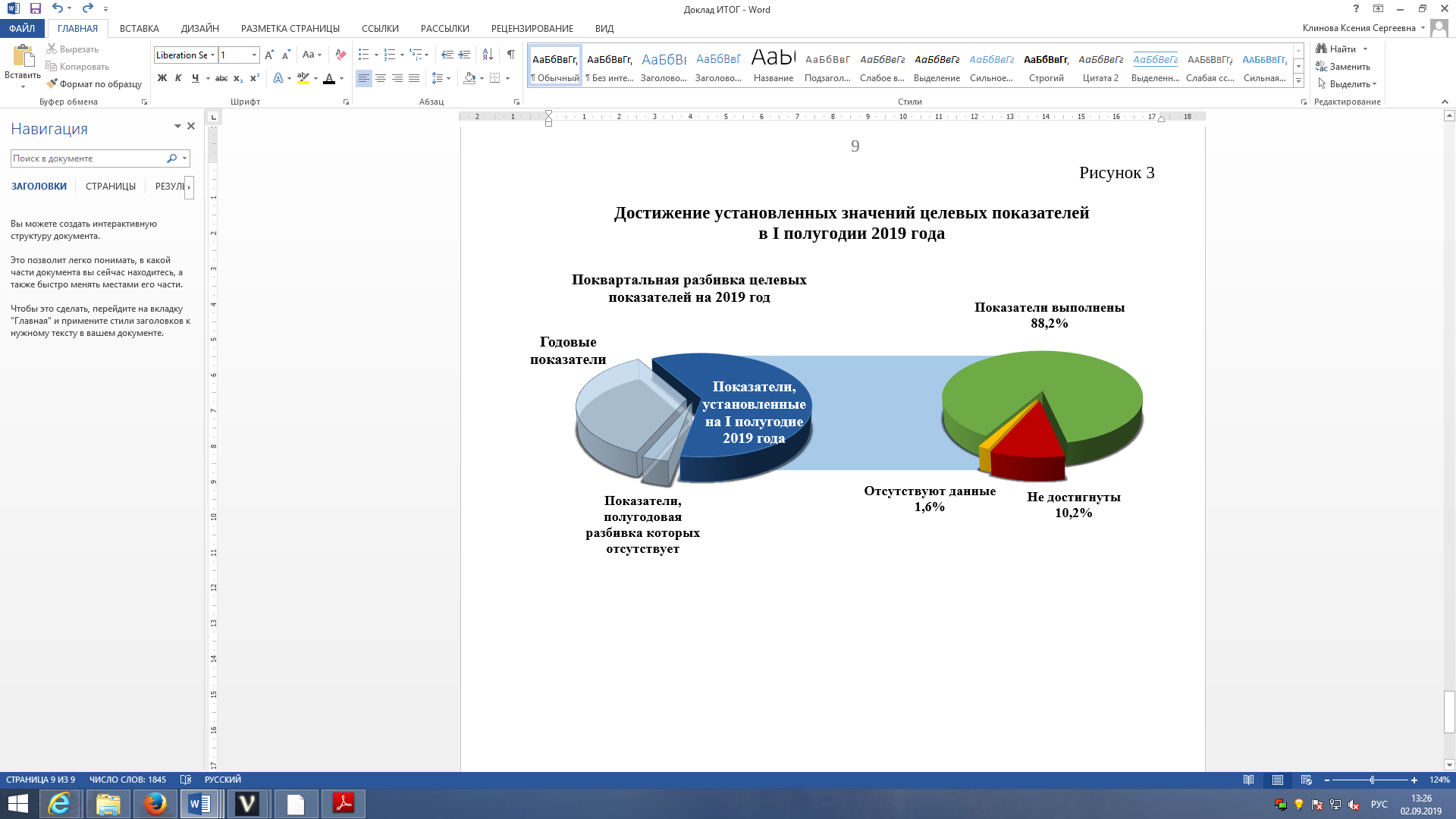 